
Insurance Risk Assessment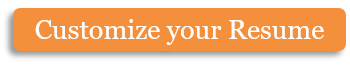 I, [JOSHUA YULE], hereby swear that all of the information in this assessment form is correct.SIGNATURE: ________________________ DATE: [___________]The following is a list of risk management controls applied to the above-mentioned property by [JOSHUA YULE]:Copyright information - Please read© This Free Microsoft Office Template is the copyright of Hloom.com. You can download and modify this template for your own personal use. You can (and should!) remove this copyright notice (click here to see how) before customizing the template.You may not distribute or resell this template, or its derivatives, and you may not make it available on other websites without our prior permission. All sharing of this template must be done using a link to http://www.hloom.com/. For any questions relating to the use of this template please email us - info@hloom.comPOLICY HOLDERADDRESS:POLICY NUMBER:JOSHUA YULE12345 MAIN STREET, SUNNYDALE, CALIFORNIA019876-54445-283827728PROPERTY:PROPERTY VALUE:POLICY VALUE:PERSONAL RESIDENCE$150,000.00$200,000.00NAME OF ASSESSOR:DATE:ASSESSOR CODE:MARTHA INSURAME13579-246810HAZARD NOTED BY ASSESSOR:RISK CLASS:CONTROLS:FIRE HAZARD, STOVEHigh/Medium/LowINSTALLATION OF NEW RANGE HOODHAZARD NOTED BY ASSESSOR:RISK CLASS:CONTROLS:FLOODING, BASEMENTHigh/Medium/LowMEASURES TAKEN BY POLICY HOLDER AS LISTED BELOWHAZARD NOTED BY ASSESSOR:RISK CLASS:CONTROLS:ELECTRICAL HAZARDS THROUGHOUT THE HOMEHigh/Medium/LowTHE POLICY HOLDER IS HIRING AN ELECTRICAL CONTRACTOR TO ASSESS.HAZARD NOTED BY ASSESSOR:RISK CLASS:CONTROLS:High/Medium/LowPOLICY IMPACT AS NOTED BY ASSESSOR:POLICY IMPACT AS NOTED BY ASSESSOR:POLICY IMPACT AS NOTED BY ASSESSOR:The policy holder is currently aware of all of the risks within the residence.The policy holder is 100% compliant with all of the necessary requirements for upgrading.With the below-mentioned improvements, the policy can be upgraded to $250,000.00 coverage.The policy holder has hired professional contractors to update his home to bring it to current code standard.The policy holder will pay for the upgrades from his own personal accounts.CONTROL:DATE INSTALLED:POLICY UPGRADES:INSTALLATION OF NEW RANGE HOOD FOR STOVEWITHIN FIVE MONTHSPERCENTAGE OF DEDUCTABLE LOWEREDCONTROL:DATE INSTALLED:POLICY UPGRADES:RENOVATION OF BASEMENT WINDOWS AND WALLSWITHIN FIVE MONTHSPERCENTAGE OF DEDUCTABLE LOWEREDCONTROL:DATE INSTALLED:POLICY UPGRADES:HIRING ELECTRICAL CONTRACTOR FOR WIRINGWITHIN FIVE MONTHSPERCENTAGE OF DEDUCTABLE LOWEREDCONTROL:DATE INSTALLED:POLICY UPGRADES:SIGNATURE OF ASSESSOR:DATE:SIGNATURE OF POLICY HOLDER:DATE: